E-Governance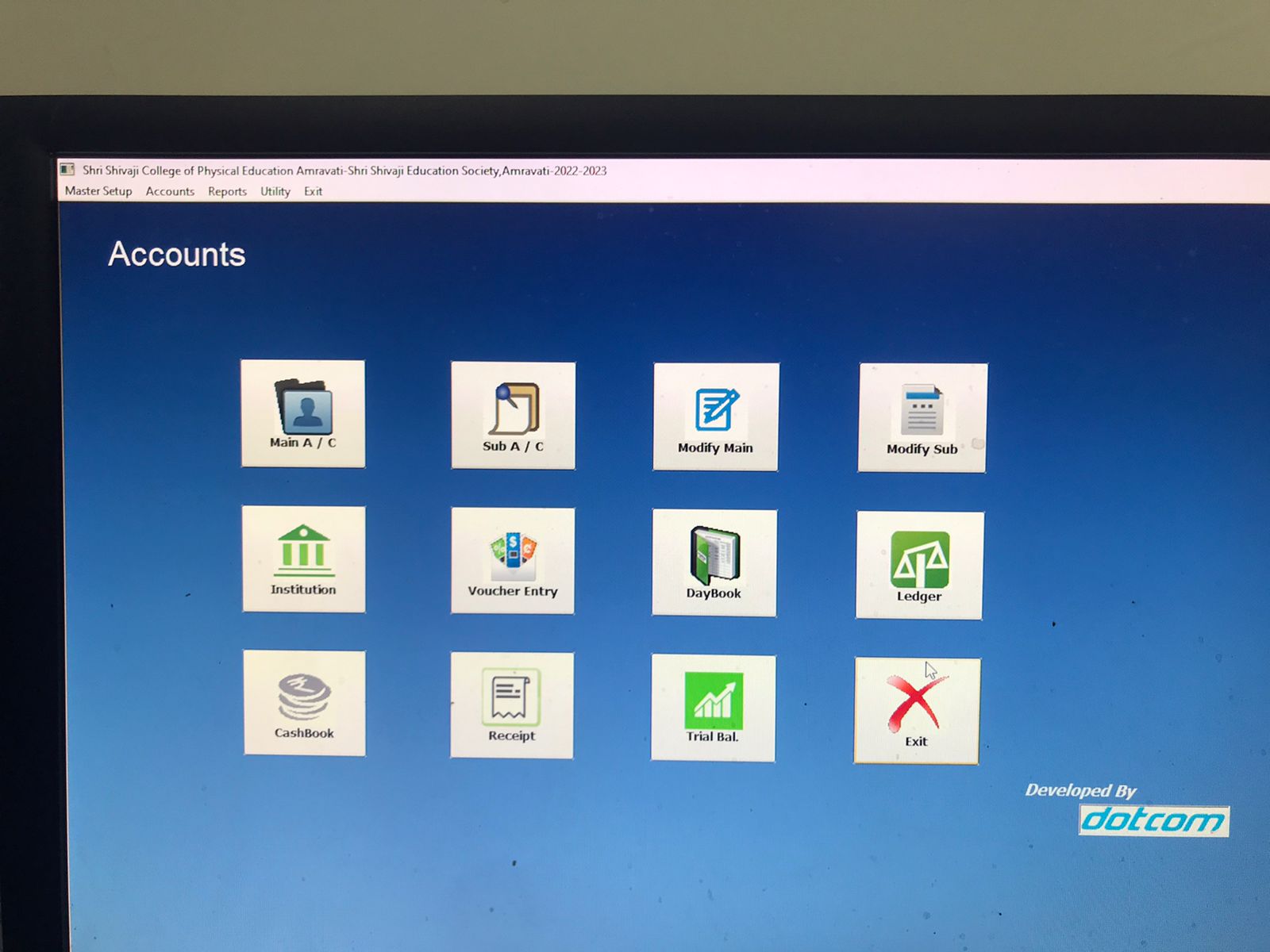 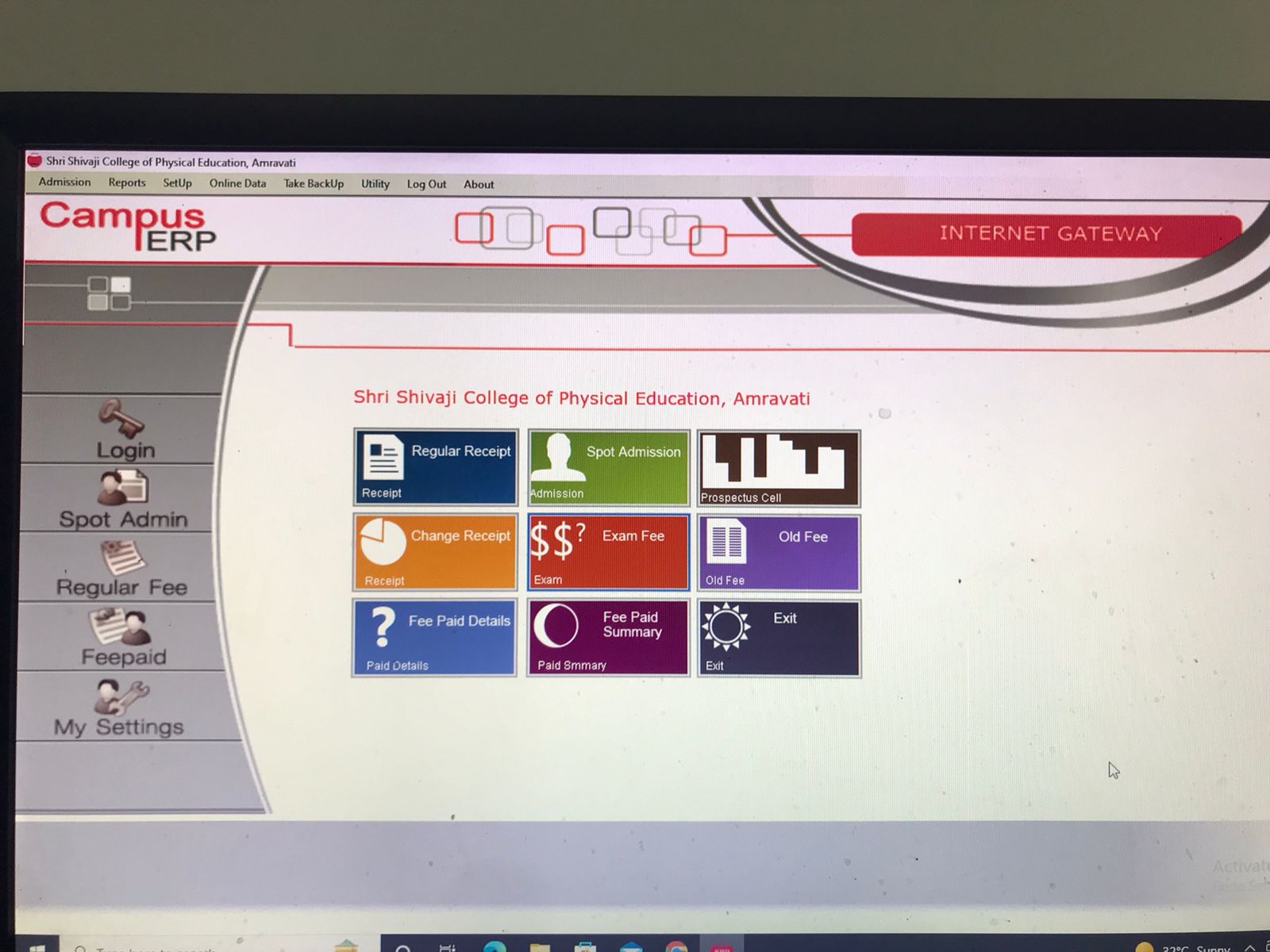 